Supplementary figures and tables.Figure S1: Sample distribution map within the time periods (1935–1969, 1969–1985, and 1985–2014). 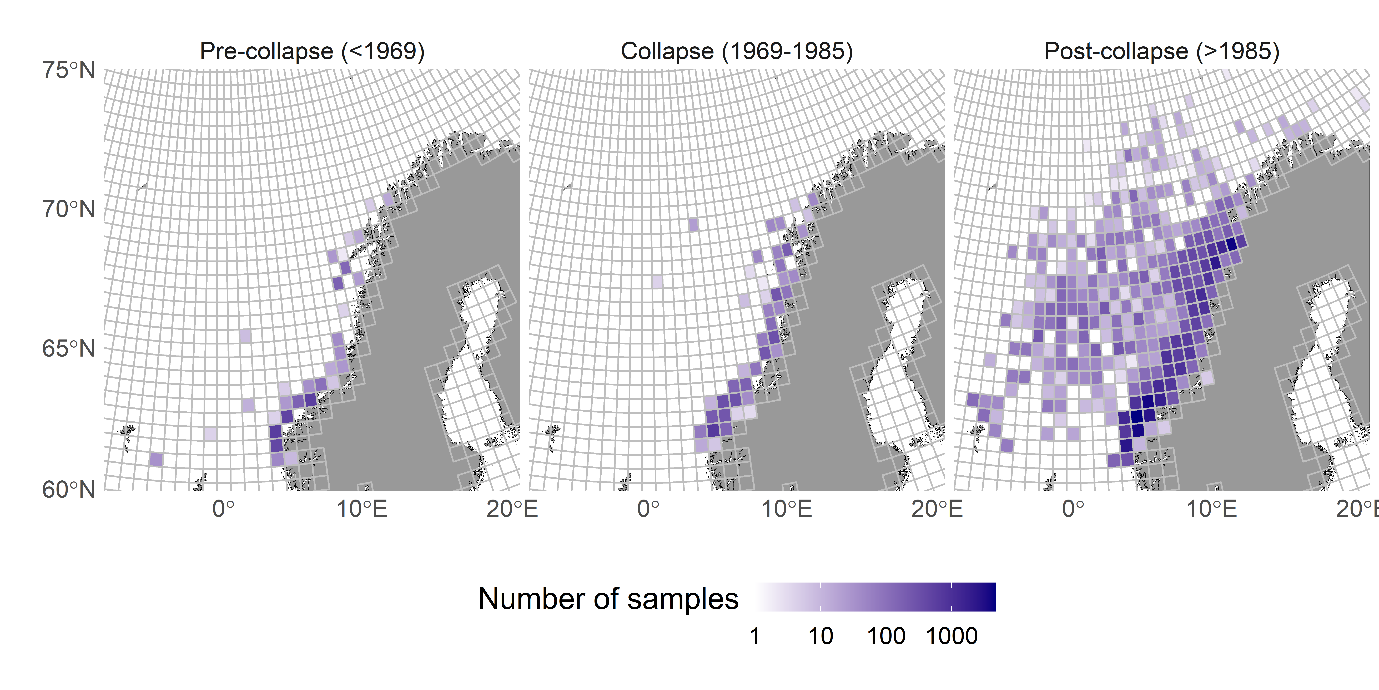 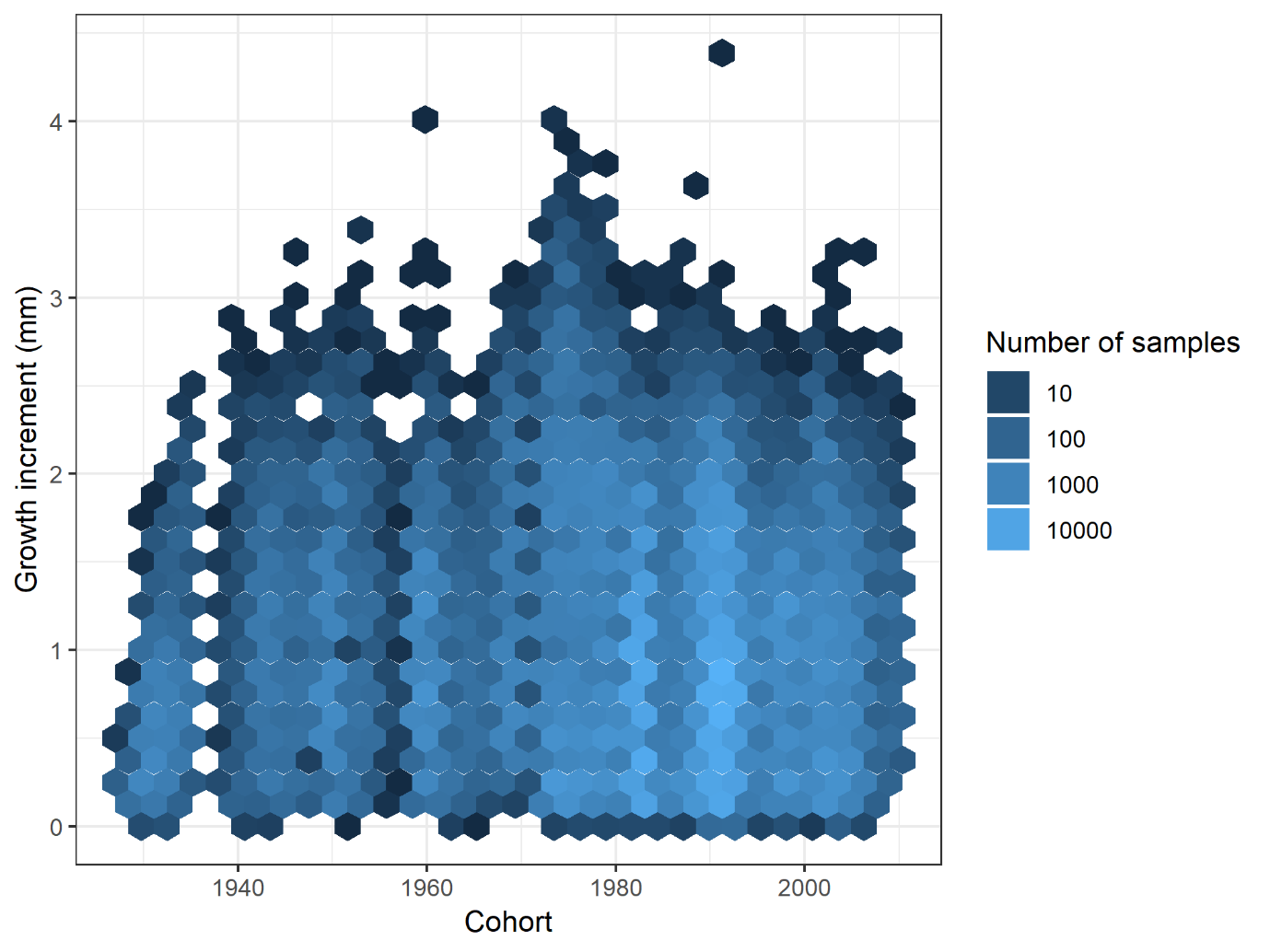 Figure S2: Number of samples grouped by cohort and size of scale growth increment.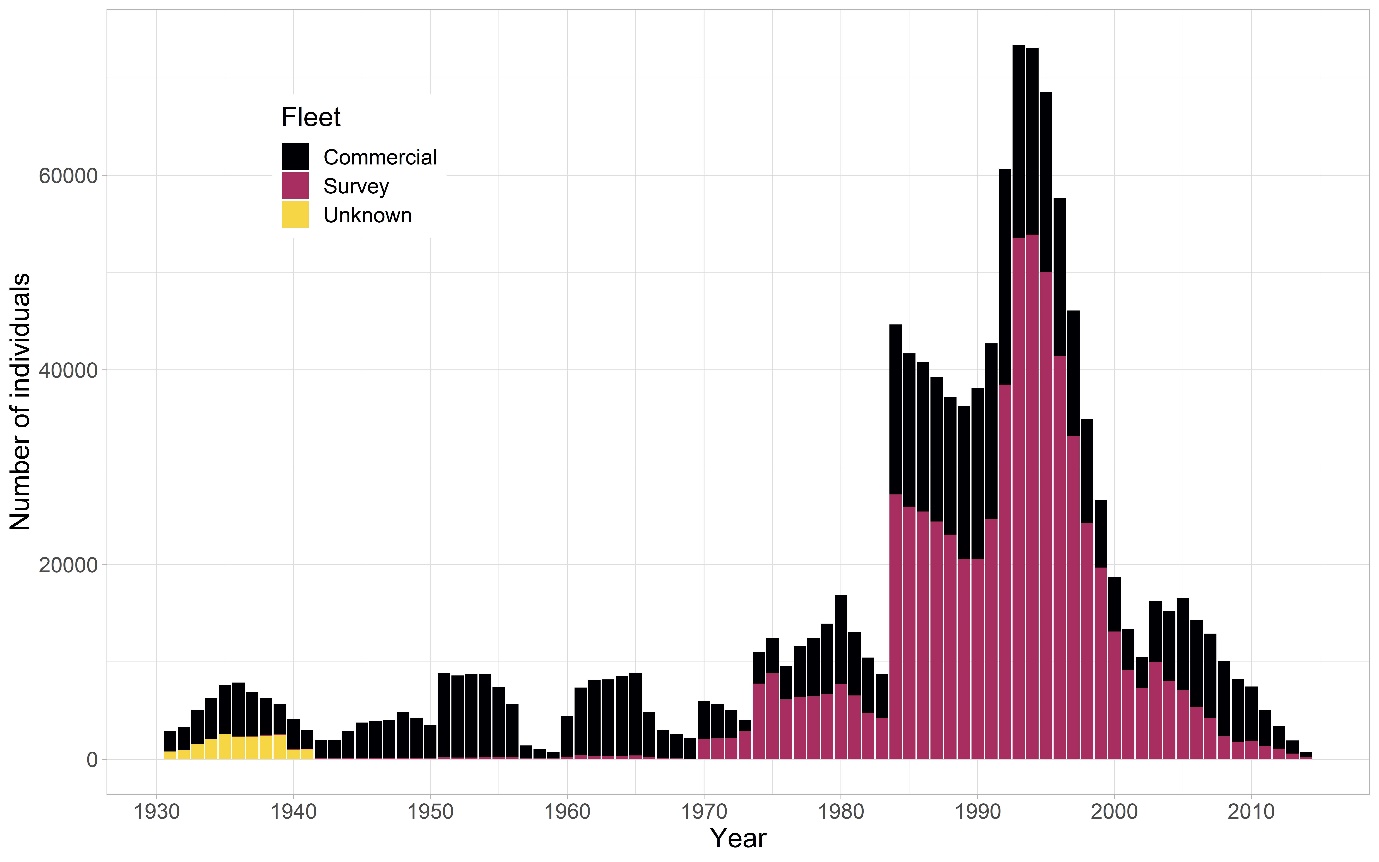 Figure S3: Data sources: Commercial catches, scientific surveys, or unknown source (most likely catch with unknown gear).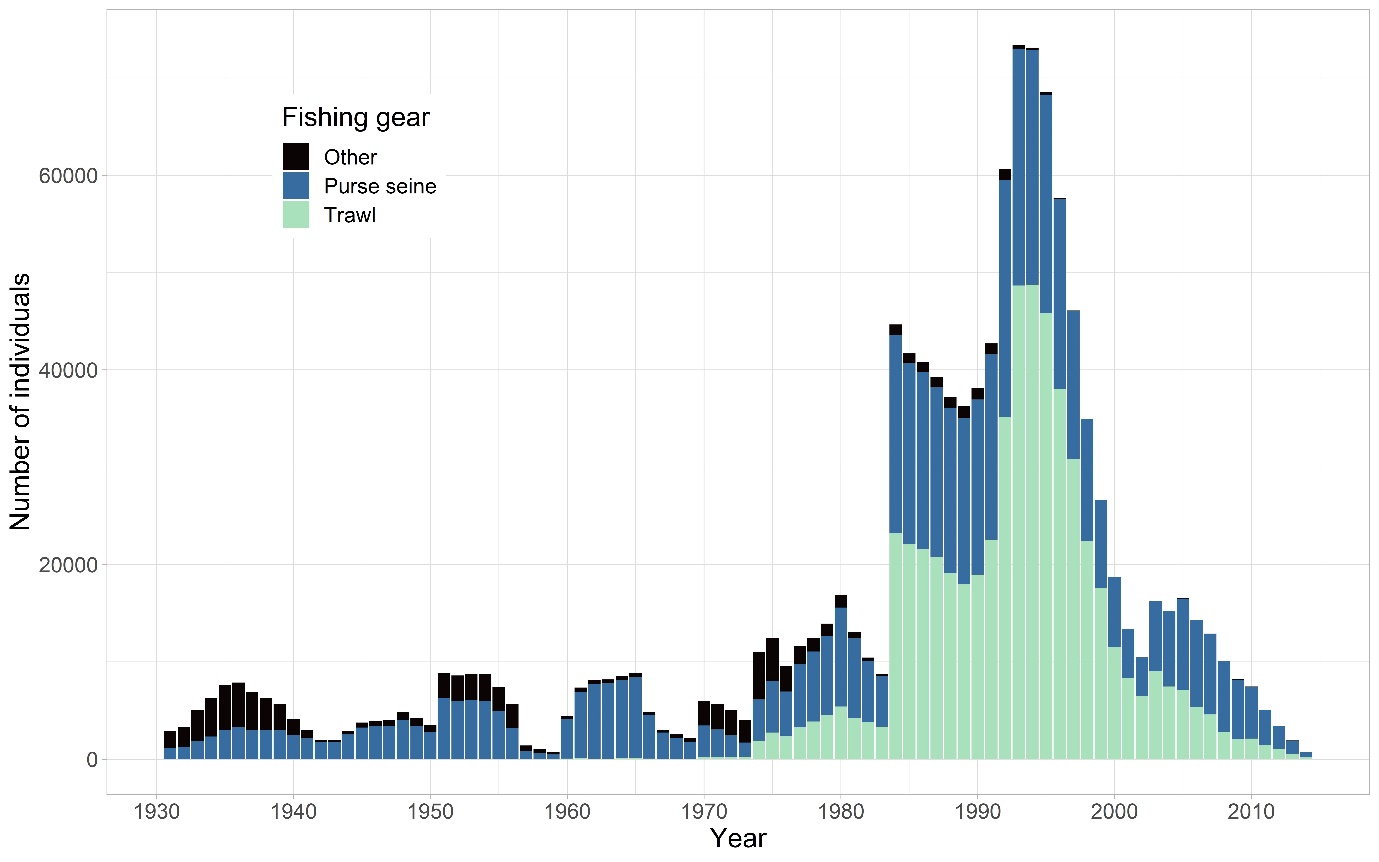 Figure S4: Data sources by main gear type.Table S1: Selection of random effectTable S2: Conditional and marginal R-square of the model for different time-series lengthRandom effectDegrees of freedomAICcDelta_AICcAICcWtRes.LL1|IndNum + Age|Year1034285201-1714161|IndNum + 1|Year + 1|Cohort9371387285350-1856841|IndNum + Age|Cohort10419574767220-2097771|IndNum + 1|Cohort8434288914360-217136Age|IndNum91|IndNum + 1|Year85627362198830-2813601|IndNum75788872360340-2894261|IndNum + Age|Year + 1|CohortNot converging1|IndNum + Age|Cohort + 1|YearNot converging1|IndNum + Age|Cohort + Age|YearNot convergingTime seriesMarginal R-squaredConditional R-squared1935 - 20140.810.861950 - 20140.810.861960 - 20140.820.871980 - 20140.820.881990 - 20140.780.86